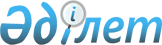 О снятии ограничительных мероприятий и признании утратившим силу решение акима Первомаевского сельского округа от 04.02.2020 года № 8 "Об установлении ограничительных мероприятий по улице Жигер села Жанажол Первомаевского сельского округа Толебийского района"Решение акима Первомаевского сельского округа Толебийского района Туркестанской области от 22 апреля 2020 года № 19. Зарегистрировано Департаментом юстиции Туркестанской области 22 апреля 2020 года № 5575
      В соответствии с пунктом 2 статьи 35 Закона Республики Казахстан от 23 января 2001 года "О местном государственном управлении и самоуправлении в Республике Казахстан", подпунктом 8) статьи 10-1 Закона Республики Казахстан от 10 июля 2002 года "О ветеринарии" и на основании представления руководителя территориальный инспекции Толебийского района Комитета ветеринарного контроля и надзора Министерства сельского хозяйства Республики Казахстан от 7 апреля 2020 года за № 02-05/118 аким Первомаевского сельского округа Толебийского района РЕШИЛ:
      1. Снять ограничительные мероприятия на улице Жигер в села Жанажол Первомаевского сельского округа в связи с проведением комплекса ветеринарно-санитарных мероприятий по ликвидации очагов с заболеванием собаки бешенством.
      2. Признать утравшим силу решение акима Первомаевского сельского округа от 04 февраля 2020 года № 08 "Об установлении ограничительных мероприятий по улице Жигер села Жанажол, Первомаевского сельского округа Толебийского района" (зарегистрировано в Реестре государственной регистрации нормативных правовых актов за № 5395 и опубликовано в эталоном контрольном банке нормативных правовых актов Республики Казахстана в электронном виде 21 февраля 2020 года).
      3. Государственному учреждению "Аппарат акима Первомаевского сельского округа Толебийского района" в установленном законодательством Республики Казахстан порядке обеспечить:
      1) государственную регистрацию настоящего решения в Республиканском государственном учреждении "Департамент юстиции Туркестанской области Министерства юстиции Республики Казахстан";
      2) в течение десяти календарных дней со дня государственной регистрации настоящего решения направление его копии в бумажном и электронном виде на казахском и русском языках в Республиканское государственное предприятие на праве хозяйственного ведения "Институт законодательства и правовой информации Республики Казахстан" Министерства юстиции Республики Казахстан для официального опубликования и включения в эталонный контрольный банк нормативных правовых актов Республики Казахстан;
      3) размещение настоящего решения на интернет-ресурсе акимата Толебийского района после его официального опубликования.
      4. Контроль за исполнением настоящего решения оставляю за собой.
      5. Настоящее решение вводится в действие со дня его первого официального опубликования.
					© 2012. РГП на ПХВ «Институт законодательства и правовой информации Республики Казахстан» Министерства юстиции Республики Казахстан
				
      Аким Первомаевского сельского округа

Н. Косалиев
